	บันทึกข้อความ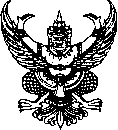 ส่วนราชการ   กลุ่มงานวิชาการ   วิทยาลัยพยาบาลบรมราชชนนี ชลบุรี                                      ที่   สธ 0203.099.03/	วันที่    31 สิงหาคม 2562เรื่อง   รายงานค่าใช้จ่ายและขออนุมัติเบิกค่าตอบแทนการสอนภาคทฤษฎี  และค่าใช้จ่ายในการเดินทาง       เรียน   ผู้อำนวยการวิทยาลัยพยาบาลบรมราชชนนี ชลบุรีด้วยวิทยาลัยพยาบาลบรมราชชนนี  ชลบุรี  ได้มีการจัดการเรียนการสอนประจำภาคการศึกษาที่  1  .       ปีการศึกษา    2558    ประจำเดือน     สิงหาคม      พ.ศ.   2562   แก่นักศึกษาพยาบาลศาสตร์   ชั้นปีที่    2  รุ่นที่   37  .  จำนวน       วิชา ได้แก่ 1) พย.                                    2)   พย.                                    และ 3) พย                   .                                  บัดนี้การเรียนการสอนได้สิ้นสุดลงแล้ว  นาย/ นาง/นางสาว                                                          . อาจารย์ประจำชั้น   ขอรายงานค่าใช้จ่ายการสอนของอาจารย์พิเศษและขอเบิกจ่ายค่าตอบแทน ดังรายการต่อไปนี้1. ค่าตอบแทนอาจารย์ผู้สอน			เป็นเงิน         9,000	            บาท 2. ค่าพาหนะ                                              เป็นเงิน            -	            บาท                               			รวม              		เป็นเงิน         9,000	            บาท                                                                                     (เก้าพันบาทถ้วน)จึงเรียนมาเพื่อโปรดพิจารณาอนุมัติ                                                                 ....................................................                                                                (……………..............................)                                                                       อาจารย์ประจำชั้น  เรียน   ผู้อำนวยการวิทยาลัยพยาบาลบรมราชชนนี ชลบุรี                                                                     เพื่อโปรดพิจารณาอนุมัติ                                                                        .................................................                    (นางสาวทุติยรัตน์  รื่นเริง)                            		                       รองผู้อำนวยการกลุ่มงานวิชาการ                         .............................................................                  						           (นางกมลรัตน์  เทอร์เนอร์)  ผู้อำนวยการวิทยาลัยพยาบาลบรมราชชนนี ชลบุรีแบบใบเบิกเงินค่าสอนพิเศษคณะ                     พยาบาลศาสตร์                    ปีที่        1              .    ประจำเดือน                   สิงหาคม                        พ.ศ.     2562           .              อาจารย์ประจำ	    	    บัณฑิตศึกษาเงินค่าสอนพิเศษ		     อาจารย์พิเศษ   	 ระดับ        ปริญญาตรี    ต่ำกว่าปริญญาตรี  (สูงกว่ามัธยมศึกษาตอนปลาย)(แบบ บค.คจ.3)หลักฐานการจ่ายเงินอื่น ๆเบิกตามฎีกาที่…………………….……..วันที่……….เดือน………..…………….พ.ศ……………..…ข้าพเจ้าผู้มีนามข้างท้ายนี้    ได้รับเงินจากส่วนราชการ    วิทยาลัยพยาบาลบรมราชชนนี ชลบุรี      เป็นค่า    สอน   หมวด   ค่าตอบแทน   .ตามคำสั่ง……………………………ลงวันที่………….เดือน………………….พ.ศ………… ไปเป็นการถูกต้องแล้ว  จึงลงลายมือชื่อไว้เป็นสำคัญ	หมายเหตุ ถ้าอัตราหน่วยที่ราคาเท่ากันเขียนรวมกันได้					รวมจ่ายทั้งสิ้น (ตัวอักษร)           -สองพันสี่ร้อยบาทถ้วน-	.	  								             ลงชื่อ………………………………..……………….ผู้จ่ายเงินรายละเอียดประกอบการเบิก – จ่ายค่าตอบแทนการสอนวิชา                                          .                         อาจารย์ผู้สอน  นาย/นาง/นางสาว                               .         ชั้นปี          4                ภาคการศึกษาที่       1       ปีการศึกษา        2562      .            ประจำเดือน         สิงหาคม  2562                      .    ตรวจสอบวัน เวลาแล้ว  ตรงตามที่กำหนดไว้ในตารางการจัดการเรียนการสอนทุกประการ    มีสำเนาบัตรประชาชน เก็บเป็นหลักฐานไว้เรียบร้อยแล้ว                                                                   ลงชื่อ         ...................................................                                       								           (นางสาว.........................)					          	                                  อาจารย์ผู้รับผิดชอบรายวิชา                        			ผู้ตรวจสอบแบบ  บก.111ใบรับรองแทนใบเสร็จรับเงิน                                ส่วนราชการ  วิทยาลัยพยาบาลบรมราชชนนี ชลบุรี	รวมทั้งสิ้น (ตัวอักษร)                -หนึ่งร้อยยี่สิบบาทถ้วน-                             .                         	     ข้าพเจ้า  นายชอบสอน   ใจดี                          ตำแหน่ง    ผู้ช่วยศาสตรจารย์...........                                                                                   สังกัด                 มหาวิทยาลัยบูรพา                        ขอรับรองว่า รายจ่ายข้างต้นนี้ ไม่อาจเรียกใบเสร็จรับเงินจากผู้รับเงินได้และข้าพเจ้าได้จ่ายไปในราชการโดยแท้*สำหรับข้าราชการบำนาญ  เป็นผู้ไม่มีสังกัดให้ใส่ “-“ ในช่องสังกัด									    ลงชื่อ                   ชื่อผู้สอน                              ผู้เบิก                                                                       ( นายชอบสอน    ใจดี    )            วันที่   31   เดือน สิงหาคม  พ.ศ.  2562หมายเหตุ  1.แบบฟอร์มต่างๆไม่ให้ยุบหรือเพิ่มตารางเองเนื่องจากเป็นเอกสารราชการ และไม่แก้ไขข้อความเอง เช่น แบบใบเบิกเงินค่าสอนพิเศษ  เวลาที่สอนยังคงเป็น 2 บรรทัด  แยกเป็นทฤษฎีและ ทดลอง คือเวลาที่สอนทฤษฎี          หน่วยชั่วโมง  อัตราหน่วยชั่วโมงละ         บาท เป็นเงิน ...............บาท                     เวลาที่สอนทดลอง         หน่วยชั่วโมง  อัตราหน่วยชั่วโมงละ          บาท  เป็นเงิน           บาทถึงแม้อัตราทฤษฎี และทดลองจะราคาเท่ากัน แต่การสรุปต้องสอดคล้องกับรายละเอียดที่เขียนไว้2.ตำแหน่งของอาจารย์พิเศษที่เขียนใน  แบบใบเบิกเงินค่าสอนพิเศษ , แบบ บค. คจ.3 และ ใบรับรองแทนใบเสร็จรับเงิน ใช้ตำแหน่งเดียวกัน                                                                               กลุ่มงานวิชาการ   3 พ.ค.2559ตัวอย่าง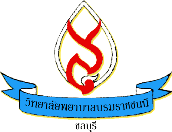 วิทยาลัยพยาบาลบรมราชชนนี   ชลบุรีการบริหารการพยาบาล  ( Nursing  Administration   )………………………………..รหัสวิชา	พย.  1427หน่วยกิต	2 ( 2 - 0 - 4 )เวลาเรียน	วันที่  20 พฤษภาคม – 28 กรกฎาคม 2562                      ทุกวันพุธ   เวลา 13.00 – 15.00 น.  และวันพฤหัสบดี เวลา 13.00-15.00 น.ผู้เรียน		นักศึกษาพยาบาล  ชั้นปีที่ 4   หลักสูตรพยาบาลศาสตรบัณฑิต  รุ่นที่  33  จำนวน  92    คนผู้สอน		อ. จันทนา    พงษ์สมบูรณ์		หัวหน้ากลุ่มการพยาบาล   โรงพยาบาลศูนย์ชลบุรี		อ. ศิริเพ็ญ   ชั้นประเสริฐ     		หัวหน้างานการพยาบาลกุมารเวชกรรม  โรงพยาบาลศูนย์ชลบุรี		อ ประไพ   นันทโกวัฒน์   	 	อาจารย์ประจำภาควิชาพื้นฐานการพยาบาลอ. ดาริณี   สมศรี   		            อาจารย์ประจำภาควิชาพื้นฐานการพยาบาล  (อาจารย์ประสานรายวิชา)คำอธิบายรายวิชา	ศึกษาแนวคิด  หลักการและทฤษฎีการบริหาร  กระบวนการและเทคนิคการบริหาร  ภาวะผู้นำการบริหารและการเป็นผู้นำทางการพยาบาลตามขอบเขตหน้าที่ ความรับผิดชอบของผู้บริหารทางการพยาบาลในสถานบริการสุขภาพทุกระดับ  ยึดหลักจริยธรรมและหลักสิทธิมนุษยชนสมรรถนะรายวิชา	ใช้กระบวนการบริหารในการปฏิบัติงานในสถานการณ์ต่างๆ    โดยคำนึงถึงความเป็นมนุษย์  ยึดหลักจริยธรรมและหลักสิทธิมนุษยชนในการบริหารวัตถุประสงค์การเรียนรู้	เมื่อเรียนวิชานี้จบ  นักศึกษาสามารถ	1.  อธิบายแนวคิด  หลักการและทฤษฎีทางการบริหารได้	2.  วิเคราะห์กระบวนการบริหาร เทคนิคการบริหาร การบริหารการพยาบาล  และการบริหารคุณภาพได้	3.  วิเคราะห์และเสนอแนวทางการสร้างเสริมภาวะผู้นำของตนเองได้	4.   วิเคราะห์บทบาทหน้าที่ความรับผิดชอบของผู้บริหารการพยาบาลในสถานบริการสุขภาพทุกระดับได้โดยคำนึงถึงความเป็นมนุษย์  ยึดหลักจริยธรรมและหลักสิทธิมนุษยชน5.  บอกแนวทางในการประยุกต์ใช้การบริหารการพยาบาลในสถานบริการสุขภาพทุกระดับได้ตารางการเรียนวิชาการบริหารการพยาบาล 	บันทึกข้อความส่วนราชการ  กลุ่มงานวิชาการ   วิทยาลัยพยาบาลบรมราชชนนี ชลบุรี                                      ที่   สธ 0203.099.03/	วันที่          เรื่อง   ขอเปลี่ยนวัน  เวลาสอน   เรียน    รองผู้อำนวยการกลุ่มงานวิชาการด้วยวิทยาลัยพยาบาลบรมราชชนนี  ชลบุรี   ได้มีการจัดการเรียนการสอนวิชา...............................   ภาคการศึกษาที่         ปีการศึกษา  2558  แก่นักศึกษาพยาบาลศาสตร์   ชั้นปีที่…......รุ่นที่         นาย/นาง/ นางสาว  ..............................................................มีความประสงค์ขอเปลี่ยนวัน เวลาสอน ดังนี้      1.  วันที่ ........... เดือน..........................พ.ศ. ......................เวลา.................................เป็นวันที่ ........... เดือน..........................พ.ศ. ...................... เวลา ...............................             รวม ........................ ชั่วโมง     2. วันที่ ........... เดือน..........................พ.ศ. ......................เวลา .................................เป็นวันที่ ........... เดือน..........................พ.ศ. ...................... เวลา ...............................             รวม ........................ ชั่วโมงจึงเรียนมาเพื่อโปรดพิจารณาจะเป็นพระคุณ                                                         ....................................................                                                                 (.........................................)                                                                       อาจารย์ผู้สอน      เรียน   รองผู้อำนวยการกลุ่มงานวิชาการ                                                            		          เพื่อโปรดพิจารณา                                                                    .................................................             (............................................)                            		             อาจารย์ผู้รับผิดชอบรายวิชา             อนุมัติ                                                                           ...............................................................................                 						          (นางสาวทุติยรัตน์  รื่นเริง)  						                   รองผู้อำนวยการกลุ่มงานวิชาการแบบคำขอรับเงินผ่านธนาคาร      เขียนที่                                                      .                               วันที่             เดือน                .พ.ศ.   2559 .         เรียน   ผู้อำนวยการวิทยาลัยพยาบาลบรมราชชนนี ชลบุรี			ข้าพเจ้า                                              ตำแหน่ง                                                     .    สังกัด/กอง/ฝ่าย                   โรงพยาบาลชลบุรี                  อยู่บ้านเลขที่                   หมู่ที่             .                    ถนน                            ตำบล/แขวง                           อำเภอ/เขต                  จังหวัด               .                                           รหัสไปรษณีย์                                                 โทรศัพท์                                                      .Line ID                                                 E mail                                                               .  .		(          )  ข้าราชการบัตร	(          )  ลูกจ้าง	   เลขที่            วันที่ออกบัตร                 .                                           .		(          )  ประชาชน	   วันที่หมดอายุ                                  .มีความประสงค์ขอรับเงินผ่านธนาคาร                                                             .                       สาขา                                           เลขที่บัญชีเงินฝาก                                                                .ดังรายการต่อไปนี้ (ระบุประเภทเงินที่โอนเข้าบัญชี)	1.       ค่าตอบแทนการสอน                 .2.                                                 .		3.                                                 . ซึ่งข้าพเจ้ายินดีรับผิดชอบค่าธรรมเนียมการโอนเงิน ลงชื่อ                                                  ผู้ยื่นคำขอ						 (                                           )      อนุมัติ               ...............................................................              (...............................................................)หลักฐานแนบท้ายตารางการเรียนการสอนสำเนาหนังสือตอบรับการเชิญสอนบันทึกขอเปลี่ยนวัน เวลาสอน (ถ้ามี)สำเนาบัตรประชาชนของอาจารย์ผู้สอน (แนบเฉพาะครั้งแรก)แบบคำขอรับเงินผ่านธนาคารและสำเนาเลขที่บัญชีธนาคารกรุงไทย (กรณีต้องการโอนเช็คผ่านธนาคาร)3)คจ.3)ลำดับที่ชื่อตำแหน่งตำแหน่งระยะเวลาที่สอนระยะเวลาที่สอนวิชาวิชาเวลาที่สอนในเวลาราชการปกติเวลาที่สอนในเวลาราชการปกติเวลาที่สอนในเวลาราชการปกติเวลาที่สอนนอกเวลาราชการปกติเวลาที่สอนนอกเวลาราชการปกติเวลาที่สอนนอกเวลาราชการปกติลำดับที่ชื่อตำแหน่งตำแหน่งสัปดาห์ที่วิชาวิชาภาคทฤษฎีภาคปฏิบัติรวมภาคทฤษฎีภาคปฏิบัติรวม1นาย./นาง/นางสาว...... ให้เขียนชื่อตำแหน่งให้เขียนชื่อตำแหน่ง220 ส.ค. 62พย. ............วิชา...................พย. ............วิชา...................13-1414-163ให้เขียนคำนำหน้าเป็นที่อจ.พิเศษสังกัดอยู่ที่อจ.พิเศษสังกัดอยู่427 ส.ค. 62“..................”“..................”13-1414-163นาย/นาง/นางสาวได้แก่ได้แก่ตามบัตรประชาชน-ถ้ามาจาก-ถ้ามาจากไม่ให้นำตำแหน่งทางมหาวิทยาลัย คือมหาวิทยาลัย คือวิชาการมาเขียนตำแหน่งทางวิชาตำแหน่งทางวิชาเนื่องจากการเขียนการ :  อาจารย์/การ :  อาจารย์/Cheque จะสั่งจ่ายตามผู้ช่วยศาสตราจารย์ผู้ช่วยศาสตราจารย์บัตรประชาชน/ศาสตราจารย์/ศาสตราจารย์-ถ้ามาจาก รพ.:-ถ้ามาจาก รพ.:พยาบาลวิชาชีพพยาบาลวิชาชีพชำนาญการพิเศษชำนาญการพิเศษ-ถ้าเป็นผู้เกษียณ-ถ้าเป็นผู้เกษียณอายุราชการ :อายุราชการ :ข้าราชการบำนาญข้าราชการบำนาญ-ถ้าไม่มีสังกัด :-ถ้าไม่มีสังกัด :อาจารย์พิเศษอาจารย์พิเศษตย.นายชอบสอน    ใจดีผู้ช่วยศาสตราจารย์ผู้ช่วยศาสตราจารย์จำนวนเงินที่ขอเบิก               2,400                  บาทจำนวนเงินที่ขอเบิก               2,400                  บาทจำนวนเงินที่ขอเบิก               2,400                  บาทจำนวนเงินที่ขอเบิก               2,400                  บาทจำนวนเงินที่ขอเบิก               2,400                  บาทจำนวนเงินที่ขอเบิก               2,400                  บาทจำนวนเงินที่ขอเบิก               2,400                  บาทจำนวนเงินที่ขอเบิก               2,400                  บาทจำนวนเงินที่ขอเบิก               2,400                  บาทจำนวนเงินที่ขอเบิก               2,400                  บาทจำนวนเงินที่ขอเบิก               2,400                  บาทจำนวนเงินที่ขอเบิก               2,400                  บาทจำนวนเงินที่ขอเบิก               2,400                  บาทจำนวนเงินที่ขอเบิก               2,400                  บาทเวลาที่สอนทฤษฎี      2          หน่วยชั่วโมง       อัตราหน่วยชั่วโมงละ        400       บาท     เป็นเงิน          800             บาทเวลาที่สอนทดลอง     4          หน่วยชั่วโมง       อัตราหน่วยชั่วโมงละ        400       บาท     เป็นเงิน          1600             บาทเวลาที่สอนทฤษฎี      2          หน่วยชั่วโมง       อัตราหน่วยชั่วโมงละ        400       บาท     เป็นเงิน          800             บาทเวลาที่สอนทดลอง     4          หน่วยชั่วโมง       อัตราหน่วยชั่วโมงละ        400       บาท     เป็นเงิน          1600             บาทเวลาที่สอนทฤษฎี      2          หน่วยชั่วโมง       อัตราหน่วยชั่วโมงละ        400       บาท     เป็นเงิน          800             บาทเวลาที่สอนทดลอง     4          หน่วยชั่วโมง       อัตราหน่วยชั่วโมงละ        400       บาท     เป็นเงิน          1600             บาทเวลาที่สอนทฤษฎี      2          หน่วยชั่วโมง       อัตราหน่วยชั่วโมงละ        400       บาท     เป็นเงิน          800             บาทเวลาที่สอนทดลอง     4          หน่วยชั่วโมง       อัตราหน่วยชั่วโมงละ        400       บาท     เป็นเงิน          1600             บาทเวลาที่สอนทฤษฎี      2          หน่วยชั่วโมง       อัตราหน่วยชั่วโมงละ        400       บาท     เป็นเงิน          800             บาทเวลาที่สอนทดลอง     4          หน่วยชั่วโมง       อัตราหน่วยชั่วโมงละ        400       บาท     เป็นเงิน          1600             บาทเวลาที่สอนทฤษฎี      2          หน่วยชั่วโมง       อัตราหน่วยชั่วโมงละ        400       บาท     เป็นเงิน          800             บาทเวลาที่สอนทดลอง     4          หน่วยชั่วโมง       อัตราหน่วยชั่วโมงละ        400       บาท     เป็นเงิน          1600             บาทเวลาที่สอนทฤษฎี      2          หน่วยชั่วโมง       อัตราหน่วยชั่วโมงละ        400       บาท     เป็นเงิน          800             บาทเวลาที่สอนทดลอง     4          หน่วยชั่วโมง       อัตราหน่วยชั่วโมงละ        400       บาท     เป็นเงิน          1600             บาทเวลาที่สอนทฤษฎี      2          หน่วยชั่วโมง       อัตราหน่วยชั่วโมงละ        400       บาท     เป็นเงิน          800             บาทเวลาที่สอนทดลอง     4          หน่วยชั่วโมง       อัตราหน่วยชั่วโมงละ        400       บาท     เป็นเงิน          1600             บาทเวลาที่สอนทฤษฎี      2          หน่วยชั่วโมง       อัตราหน่วยชั่วโมงละ        400       บาท     เป็นเงิน          800             บาทเวลาที่สอนทดลอง     4          หน่วยชั่วโมง       อัตราหน่วยชั่วโมงละ        400       บาท     เป็นเงิน          1600             บาทเวลาที่สอนทฤษฎี      2          หน่วยชั่วโมง       อัตราหน่วยชั่วโมงละ        400       บาท     เป็นเงิน          800             บาทเวลาที่สอนทดลอง     4          หน่วยชั่วโมง       อัตราหน่วยชั่วโมงละ        400       บาท     เป็นเงิน          1600             บาทเวลาที่สอนทฤษฎี      2          หน่วยชั่วโมง       อัตราหน่วยชั่วโมงละ        400       บาท     เป็นเงิน          800             บาทเวลาที่สอนทดลอง     4          หน่วยชั่วโมง       อัตราหน่วยชั่วโมงละ        400       บาท     เป็นเงิน          1600             บาทเวลาที่สอนทฤษฎี      2          หน่วยชั่วโมง       อัตราหน่วยชั่วโมงละ        400       บาท     เป็นเงิน          800             บาทเวลาที่สอนทดลอง     4          หน่วยชั่วโมง       อัตราหน่วยชั่วโมงละ        400       บาท     เป็นเงิน          1600             บาทเวลาที่สอนทฤษฎี      2          หน่วยชั่วโมง       อัตราหน่วยชั่วโมงละ        400       บาท     เป็นเงิน          800             บาทเวลาที่สอนทดลอง     4          หน่วยชั่วโมง       อัตราหน่วยชั่วโมงละ        400       บาท     เป็นเงิน          1600             บาทเวลาที่สอนทฤษฎี      2          หน่วยชั่วโมง       อัตราหน่วยชั่วโมงละ        400       บาท     เป็นเงิน          800             บาทเวลาที่สอนทดลอง     4          หน่วยชั่วโมง       อัตราหน่วยชั่วโมงละ        400       บาท     เป็นเงิน          1600             บาทผู้ทำลงชื่อ...........................................................(นางสาว................................)ตำแหน่ง  พยาบาลวิชาชีพชำนาญการพิเศษวันที่       31  สิงหาคม   2562   .ผู้ทำลงชื่อ...........................................................(นางสาว................................)ตำแหน่ง  พยาบาลวิชาชีพชำนาญการพิเศษวันที่       31  สิงหาคม   2562   .ผู้ทำลงชื่อ...........................................................(นางสาว................................)ตำแหน่ง  พยาบาลวิชาชีพชำนาญการพิเศษวันที่       31  สิงหาคม   2562   .ผู้รับรองลงชื่อ............................................................(นางสาวทุติยรัตน์  รื่นเริง)ตำแหน่ง   พยาบาลวิชาชีพชำนาญการพิเศษวันที่                   สิงหาคม    2562    .ผู้รับรองลงชื่อ............................................................(นางสาวทุติยรัตน์  รื่นเริง)ตำแหน่ง   พยาบาลวิชาชีพชำนาญการพิเศษวันที่                   สิงหาคม    2562    .ผู้รับรองลงชื่อ............................................................(นางสาวทุติยรัตน์  รื่นเริง)ตำแหน่ง   พยาบาลวิชาชีพชำนาญการพิเศษวันที่                   สิงหาคม    2562    .ผู้รับรองลงชื่อ............................................................(นางสาวทุติยรัตน์  รื่นเริง)ตำแหน่ง   พยาบาลวิชาชีพชำนาญการพิเศษวันที่                   สิงหาคม    2562    .ผู้อนุมัติลงชื่อ...........................................................(นางสาวศุกร์ใจ  เจริญสุข)ตำแหน่ง ผู้อำนวยการวิทยาลัยพยาบาลบรมราชชนนี ชลบุรีวันที่.............................................................ผู้อนุมัติลงชื่อ...........................................................(นางสาวศุกร์ใจ  เจริญสุข)ตำแหน่ง ผู้อำนวยการวิทยาลัยพยาบาลบรมราชชนนี ชลบุรีวันที่.............................................................ผู้อนุมัติลงชื่อ...........................................................(นางสาวศุกร์ใจ  เจริญสุข)ตำแหน่ง ผู้อำนวยการวิทยาลัยพยาบาลบรมราชชนนี ชลบุรีวันที่.............................................................ผู้อนุมัติลงชื่อ...........................................................(นางสาวศุกร์ใจ  เจริญสุข)ตำแหน่ง ผู้อำนวยการวิทยาลัยพยาบาลบรมราชชนนี ชลบุรีวันที่.............................................................ผู้อนุมัติลงชื่อ...........................................................(นางสาวศุกร์ใจ  เจริญสุข)ตำแหน่ง ผู้อำนวยการวิทยาลัยพยาบาลบรมราชชนนี ชลบุรีวันที่.............................................................ผู้อนุมัติลงชื่อ...........................................................(นางสาวศุกร์ใจ  เจริญสุข)ตำแหน่ง ผู้อำนวยการวิทยาลัยพยาบาลบรมราชชนนี ชลบุรีวันที่.............................................................ผู้อนุมัติลงชื่อ...........................................................(นางสาวศุกร์ใจ  เจริญสุข)ตำแหน่ง ผู้อำนวยการวิทยาลัยพยาบาลบรมราชชนนี ชลบุรีวันที่.............................................................ลำดับที่ชื่อ - สกุลตำแหน่งหรือที่อยู่จำนวนหน่วยอัตราต่อหน่วยอัตราต่อหน่วยจำนวนเงินจำนวนเงินหักภาษีเงินได้หักภาษีเงินได้รับจริงรับจริงวัน เดือน ปีที่รับเงินลายมือชื่อผู้รับเงินหมายเหตุ1 เขียนเช่นเดียวกับใบเบิก             เขียนเช่นเดียวกับ6400-2,400--2,400-เงินค่าสอนพิเศษใบเบิกเงินค่าสอนตย.พิเศษนายชอบสอน    ใจดีผู้ช่วยศาสตราจารย์                                                                       รวม                                                                       รวม                                                                       รวม                                                                       รวม                                                                       รวม                                                                       รวม2,400--2,400-วัน/เดือน/ปีเวลาทฤษฎีทดลองปฏิบัติหัวข้อการสอนลายเซ็นผู้สอนหมายเหตุ20  สิงหาคม 256213-14 น. 1บทที่ 3 Bacteriaโครงสร้างของBact14-16น.2-Lab การเพาะเลี้ยงBactครั้งที่127  สิงหาคม 256213-14 น. 1บทที่ 3 BacteriaการจำแนกชนิดของBact14-16น.2-Lab การเพาะเลี้ยงBactครั้งที่1วัน เดือน ปีรายละเอียดจำนวนเงินจำนวนเงินหมายเหตุ31 สิงหาคม 2562ค่าพาหนะรับจ้างจากมหาวิทยาลัยบูรพา  จ. ชลบุรี 120-ถึงวิทยาลัยพยาบาลบรมราชชนนี ชลบุรี  เลขที่ 69/1 หมู่ 2ต.บ้านสวน อ.เมือง จ.ชลบุรี  20000 (ไป-กลับ)รวมเป็นเงิน120-วัน  เดือน  ปีเวลาหัวข้อการสอนอาจารย์ผู้สอนพ.   22 พ.ค. 6213.00 – 15.00 น.อธิบาย มคอ 3. และTest  blueprintบทที่ 1   ความรู้เบื้องต้นเกี่ยวกับการบริหาร	1.1   ความหมาย  ความสำคัญ  หลักการบริหาร	1.2   แนวคิดเกี่ยวกับการบริหาร	1.3   วิวัฒนาการและทฤษฎีการบริหาร	1.4   ปัจจัยที่มีอิทธิพลต่อการบริหารอ.  ดาริณี  สมศรีพฤ. 23 พ.ค. 62พ.   29 พ.ค. 6213.00 – 15.00 น.13.00 – 15.00 น.บทที่  2   องค์ประกอบและกระบวนการบริหาร	2.1   องค์ประกอบของการบริหาร            2.2  กระบวนการบริหาร                     2.2.1 การวางแผน                     2.2.1 การจัดองค์การ                     2.2.3 การอำนวยการ                     2.2.4 การประสานงาน                     2.2.5 การควบคุมติดตามและการประเมินผลอ.  ดาริณี  สมศรีพฤ. 30 พ.ค.62พฤ.  6 มิ.ย. 62พ.  12 มิ.ย. 6213.00 – 15.00 น.13.00 – 15.00 น.13.00 – 15.00 น.บทที่  3   หลักการบริหารและพัฒนาองค์การ	3.1   การบริหารบุคคล	3.2   การบริหารพัสดุ	3.3   การบริหารงบประมาณ	3.4   การบริหารระบบ            3.5  การพัฒนาองค์การอ. ประไพ       นันทโกวัฒน์พฤ. 13 มิ.ย. 6213.00 – 14.00 น. สอบกลางภาค บทที่ 1 - 3 อ. ดาริณี  สมศรีและอาจารย์ประจำชั้นพ.    5 มิ.ย. 62พ.  19 มิ.ย. 6213.00 – 15.00 น.13.00 – 15.00 น.บทที่  4   ภาวะผู้นำทางการพยาบาล	4.1   แนวคิดเกี่ยวกับภาวะผู้นำ	4.2   ทฤษฎีภาวะผู้นำ	4.3   คุณลักษณะผู้นำ	4.4   การพัฒนาภาวะผู้นำทางการพยาบาลอ.  ดาริณี  สมศรีพฤ. 20 มิ.ย. 62พ.   26 มิ.ย. 6213.00 – 15.00 น.13.00 – 15.00 น.บทที่ 5   เทคนิคการบริหารทางการพยาบาล	5.1  การเจรจาต่อรอง            5.2  การตัดสินใจแก้ปัญหา            5.3  การบริหารเวลา               5.4  การบริหารความขัดแย้ง            5.5  การเสริมสร้างพลังอำนาจ            5.6  การบริหารการเปลี่ยนแปลง      อ.  ดาริณี  สมศรีวัน  เดือน  ปีเวลาหัวข้อการสอนอาจารย์ผู้สอนพฤ. 27 มิ.ย. 62พฤ. 11 ก.ค. 6213.00 – 15.00 น.13.00 – 15.00 น.บทที่  6   การบริหารองค์การพยาบาล         6.1   ขอบเขตความรับผิดชอบของผู้บริหารการพยาบาลในหน่วยบริการสุขภาพระดับต่างๆ             6.6.1   การบริหารงานในหน่วยบริการปฐมภูมิ               6.6.2   การบริหารงานในหน่วยบริการทุติยภูมิและตติยภูมิ         6.2  บทบาทหน้าที่ของผู้บริหารการพยาบาล            6.2.1  บทบาทหน้าที่ของหัวหน้าพยาบาล ผู้ตรวจการ             พยาบาล  และหัวหน้าหอผู้ป่วย                6.2.2  บทบาทของหัวหน้าเวร  หัวหน้าทีม และสมาชิกอ.  ศิริเพ็ญ          ชั้นประเสริฐ           6.3  การบริหารหอผู้ป่วย             6.3.1   การจัดหอผู้ป่วย             6.3.2   การจัดอัตรากำลัง             6.3.3   การมอบหมายงาน             6.3.4   การนิเทศงาน               6.3.5  ระบบการดูแลผู้ป่วย  เช่น Functional  method  Team method  , Primary  nurse, Case  management       6.4  การพัฒนาทีมงานและการทำงานเป็นทีมพ. 10 ก.ค. 6213.00 – 15.00 น.ศึกษาดูงาน กลุ่มการพยาบาล รพ.ชลบุรีอ. ดาริณี  สมศรีพฤ.  3 ก.ค. 62พ.   4 ก.ค. 6213.00 – 16.00 น.13.00 – 15.00 น.บทที่ 7   การบริหารคุณภาพทางการพยาบาล         7.1  แนวคิดและหลักการบริหารคุณภาพ            7.2   ระบบการบริหารคุณภาพ  เช่น  HA, ISO, TQM, PMQA         7.3   มาตรฐานการพยาบาล         7.4   การบริหารความเสี่ยงอ.  จันทนา         พงษ์สมบูรณ์พ.  17 ก.ค. 6213.00 – 15.00 น.สอบปลายภาค บทที่ 4-7อ. ดาริณี  สมศรีและอาจารย์ประจำชั้น